                                                                                                                                 Утвержден Приказом Закрытого Акционерного Общества                       «Азербайджанское Каспийское Морское Пароходство» от 01 декабря 2016 года, № 216.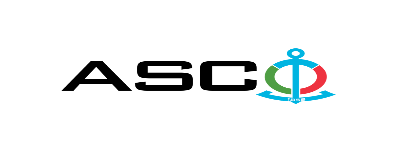 ЗАКРЫТОЕ АКЦИОНЕРНОЕ ОБЩЕСТВО «АЗЕРБАЙДЖАНСКОЕ КАСПИЙСКОЕ МОРСКОЕ ПАРОХОДСТВО» ОБЪЯВЛЯЕТ О ПРОВЕДЕНИИ ОТКРЫТОГО КОНКУРСА НА ЗАКУПКУ НАЖДАЧНЫХ БУМАГ,  РЕЖУЩИХ И ШЛИФОВАЛЬНЫХ КРУГОВ  ДЛЯ СТРУКТУРНЫХ УПРАВЛЕНИИ К о н к у р с № AM086 / 2020 (на бланке участника-претендента)ПИСЬМО-ЗАЯВКА НА УЧАСТИЕ В ОТКРЫТОМ КОНКУРСЕ Город _______       “___”_________20___года ___________№           							                                                                                          Председателю Комитета по Закупкам АСКОГосподину Дж.МахмудлуНастоящей заявкой [с указанием полного наименования претендента-подрядчика] подтверждает намерение принять участие в открытом конкурсе № [с указанием претендентом номера конкурса], объявленном «АСКО» в связи с закупкой «__________». При этом подтверждаем, что в отношении [с указанием полного наименования претендента-подрядчика] не проводится процедура ликвидации, банкротства, деятельность не приостановлена, а также отсутствуют иные обстоятельства, не позволяющие участвовать в данном тендере.  Гарантируем,что [с указанием полного наименования претендента-подрядчика] не является лицом, связанным с АСКО. Сообщаем,что для оперативного взаимодействия с Вами по вопросам, связанным с представленной документацией и другими процедурами, нами уполномочен:Контактное лицо : . . . . . . . . . . . . . . . . . . . . .  Должность контактного лица: . . . . . . . . . . . . . . . . . . . . .  Телефон : . . . . . . . . . . . . . . . . . . . . E-mail: . . . . . . . . . . . . . . . . . . . . .  Приложение:Оригинал  банковского  документа об  оплате взноса за участие в конкурсе –  на ____ листах.________________________________                                   _______________________(Ф.И.О. уполномоченного лица) (подпись уполномоченного лица)_________________________________                                                  (должность уполномоченного лица)                                                                                                                                                                   M.П.                                                        ПЕРЕЧЕНЬ ТОВАРОВ :   Контактное лицо по техническим вопросамСаламов Заур - Специалист Департамента по ЗакупкамТел .: +99455 817 08 12                                          Электронная почта: zaur.salamov@asco.az До заключения договора купли-продажи с компанией победителем конкурса  проводится проверка претендента в соответствии с правилами закупок АСКО.     Компания должна перейти по этой ссылке ( https://asco.az/company/signals/podrators-electron-muraciet-formasi/ ), чтобы заполнить специальную форму или представить следующие документы:http://asco.az/sirket/satinalmalar/podratcilarin-elektron-muraciet-formasi/Устав компании (со всеми изменениями и дополнениями)Выписка из реестра коммерческих юридических лиц (выданная в течение последнего 1 месяца)Информация об учредителе юридического лица  в случае если учредитель является юридическим лицомИНН свидететльствоАудированный баланс бухгалтерского учета или налоговая декларация (в зависимости от системы налогообложения) / справка на отсутсвие налоговой задолженности в органах налогообложения Удостоверения личности законного представителяЛицензии учреждения необходимые для оказания услуг / работ (если применимо)Договор не будет заключен с компаниями которые не предоставляли указанные документы и не получили позитивную оценку по результатам процедуры проверки и они будут исключены из конкурса !   Перечень документов для участия в конкурсе:Заявка на участие в конкурсе (образец прилагается) ; Банковский документ об оплате взноса за участие в конкурсе ; Конкурсное предложение ; Банковская справка о финансовом положении грузоотправителя за последний год (или в течении периода функционирования) ;Справка из соответствующих налоговых органов об отсутсвии  просроченных обязательств по налогам и другим обязательным платежам в Азербайджанской Республике, а также об отсутсвии   неисполненых обязанностей налогоплательщика, установленных Налоговым кодексом Азербайджанской Республики в течение последнего года (исключая период приостановления). На первичном этапе, заявка на участие в конкурсе (подписанная и скрепленная печатью) и банковский документ об оплате взноса за участие (за исключением конкурсного предложения) должны быть представлены на Азербайджанском, русском или английском языках не позднее 18:00 (по Бакинскому времени) 14 августа 2020 года по месту нахождения Закрытого Акционерного Общества «Азербайджанское Каспийское Морское Пароходство» (далее – «АСКО» или "Закупочная Организация") или путем отправления на электронную почту контактного лица. Остальные документы должны быть представлены в конверте конкурсного предложения.   Перечень (описание) закупаемых товаров, работ и услуг прилагается. Сумма взноса за участие в конкурсе и приобретение Сборника Основных Условий : Претенденты, желающие принять участие в конкурсе, должны оплатить нижеуказанную сумму взноса за участие в конкурсе (название организации проводящий конкурс и предмет конкурса должны быть точно указаны в платежном поручении) путем перечисления средств на банковский счет АСКО с последующим представлением в АСКО документа подтверждающего оплату, в срок не позднее, указанного в первом разделе.  Претенденты, выполнявшие данное требование, вправе приобрести Сборник Основных Условий по предмету закупки у контактного лица в электронном или печатном формате в любой день недели с 09.00 до 18.00 часов до даты, указанной в разделе IV объявления.Взнос за участие (без НДС) : Взнос за участие в этом конкурсе не предусматривается. Допускается оплата суммы взноса за участие в манатах или в долларах США и Евро в эквивалентном размере.   Номер счета : Взнос за участие в конкурсе не подлежит возврату ни при каких обстоятельствах, за исключением отмены конкурса АСКО ! Гарантия на конкурсное предложение: Для конкурсного предложения требуется банковская гарантия в сумме не менее 1 (одного)% от цены предложения. Форма банковской гарантии будет указана в Сборнике Основных Условий. Оригинал банковской гарантии должен быть представлен в конкурсном конверте вместе с предложением. В противном случае Закупочная Организация оставляет за собой право отвергать такое предложение. Финансовое учреждение, выдавшее гарантию, должно быть принято в финансовых операциях в Азербайджанской Республике и / или в международном уровне. Закупочная организация  оставляет за собой право не принимать никаких недействительных  банковских гарантий.В случае если лица, желающие принять участие в конкурсе закупок, предпочтут  представить гарантию другого типа  (аккредитив, ценные бумаги,  перевод средств на счет указанный в тендерных документах, депозит и другие финансовые активы), в этом случае должны предварительно запросить АСКО посредством контактного лица, указанного в объявлении и получить согласие  о возможности приемлемости такого вида гарантии. Сумма гарантии за исполнение договора требуется в размере 5 (пяти) % от закупочной цены.Для текущей закупочной операции Закупающая Организация произведет оплату только после того, как товары будут доставлены на склад, предоплата не предусмотрена.Срок исполнения контракта : Товары будут приобретены по мере необходимости. Требуется выполнение договора купли-продажи в течение 5 (пяти) календарных дней после получения  официального заказа (запроса) от АСКО.Предельный срок и время подачи конкурсного предложения :Участники, представившие заявку на участие и банковский документ об оплате взноса за участие в конкурсе до срока, указанного в разделе I, должны представить свои конкурсные предложения в «АСКО» в запечатанном конверте (один оригинальный экземпляр и одна копия) не позднее 18:00 (по Бакинскому времени) 27 августа 2020 года.Конкурсные предложения, полученные позже указанной даты и времени, не вскрываются и возвращаются участнику.Адрес закупочной организации : Азербайджанская Республика, город Баку AZ1029 (индекс), Пр. Гейдара Алиева 152, "Чинар Плаза" 24-й этаж, Комитет по Закупкам АСКО. Контактное лицо :Рахим АббасовСпециалист по закупкам Департамента Закупок АСКОТелефон : . . . . . . . . . . . . . . . . . . . . +99450 2740277Адрес электронной почты: rahim.abbasov@asco.azЗаур Саламов Специалист по закупкам Департамента Закупок АСКОТелефонный номер: +99455 817 08 12Адрес электронной почты: zaur.salamov@asco.azПо юридическим вопросам :Телефонный номер: +994 12 4043700 (внутр. 1262)Адрес электронной почты:: tender@asco.azДата, время и место вскрытия конвертов с конкурсными предложениями :Вскрытие конвертов будет производиться в 16.00 (по Бакинскому времени) 28 августа 2020 года по адресу, указанному в разделе V. Лица, желающие принять участие в вскрытии конверта, должны представить документ, подтверждающий их участие (соответствующую доверенность от участвующего юридического или физического лица) и удостоверение личности не позднее, чем за полчаса до начала конкурса.Сведения о победителе конкурса :Информация о победителе конкурса будет размещена в разделе «Объявления» официального сайта АСКО.Н\п Наименование материалов и товаровЕдиница измеренияКоличествоТребование к сертификату1Круг шлифовальный 200 x 20 x 32 (простой)  14A F54 L 7V 50 m/c 2кл ГОСТ Р 52781-2007ш т у к 4Сертификат качества и соответствия2Круг шлифовальный 300 x 40 x 127 (простой)  14A F54 L 7V 50 m/c 2кл ГОСТ Р 52781-2007ш т у к 4Сертификат качества и соответствия3Круг шлифовальный 350 x 40 x 127 (простой) 14A F54 L 7V 50 m/c 2кл ГОСТ Р 52781-2007ш т у к 10Сертификат качества и соответствия4Круг шлифовальный 400 x 40 x 127 (простой) 14A F54 L 7V 50 m/c 2кл ГОСТ Р 52781-2007ш т у к 34Сертификат качества и соответствия5Круг шлифовальный  150 x 32 x 20 (победит) 25A F60 L 7V 50 m/c 2кл ГОСТ Р 52781-2007ш т у к 1Сертификат качества и соответствия6Круг шлифовальный  200 x 20 x 32 (победит) 25A F60 L 7V 50 m/c 2кл ГОСТ Р 52781-2007ш т у к 51Сертификат качества и соответствия7Круг шлифовальный 400 x 40 x 127(победит)  25A F60 L 7V 50m/c 2кл ГОСТ Р 52781-2007ш т у к 30Сертификат качества и соответствия8Пила для станка Ø 300 х 30 x 3,2 / 2,2 Z96 HW по ламинатуш т у к 3Сертификат качества и соответствия9Пила для станка Ø 300 x 32 x 2,5 / 3,8  Z36 HW по деревуш т у к 5Сертификат качества и соответствия10Пила для станка Ø 305 x 25,4 x 1,95 / 2,1 Z60 HW по металлуш т у к 50Сертификат качества и соответствия11Наждачная бумага P 22 İSO 6344м²2Сертификат качества и соответствия12Наждачная бумага P 24 İSO 6344м²2Сертификат качества и соответствия13Наждачная бумага P 40 İSO 6344м²6Сертификат качества и соответствия14Наждачная бумага P 46 İSO 6344м²60Сертификат качества и соответствия15Наждачная бумага P 60 İSO 6344м²62Сертификат качества и соответствия16Наждачная бумага P 80 İSO 6344м²215Сертификат качества и соответствия17Наждачная бумага P 90 İSO 6344м²14Сертификат качества и соответствия18Наждачная бумага P 100 İSO 6344м²118Сертификат качества и соответствия19Наждачная бумага P 120 İSO 6344м²121Сертификат качества и соответствия20Наждачная бумага P 150 İSO 6344м²167Сертификат качества и соответствия21Наждачная бумага P 180 İSO 6344м²19Сертификат качества и соответствия22Наждачная бумага P 200 İSO 6344м²17Сертификат качества и соответствия23Наждачная бумага P 220 İSO 6344м²169Сертификат качества и соответствия24Наждачная бумага P 240 İSO 6344м²21Сертификат качества и соответствия25Наждачная бумага P 280 İSO 6344м²21Сертификат качества и соответствия26Наждачная бумага P 400 İSO 6344м²15Сертификат качества и соответствия27Наждачная бумага P 600 İSO 6344м²17Сертификат качества и соответствия28Наждачная бумага P 1000 İSO 6344м²14Сертификат качества и соответствия29Наждачная бумага P 1200 İSO 6344м²18Сертификат качества и соответствия30Наждачная бумага P 1500 İSO 6344м²14Сертификат качества и соответствия31Наждачная бумага P 2000 İSO 6344м²18Сертификат качества и соответствия32Наждачная бумага P 2500 İSO 6344м²16Сертификат качества и соответствия33Наждачная бумага алмазная P 25 İSO 6344м е т р3Сертификат качества и соответствия34Наждачная бумага алмазная P 80 İSO 6344м е т р11Сертификат качества и соответствия35Наждачная бумага алмазная P 100 İSO 6344м е т р23Сертификат качества и соответствия36Наждачная бумага алмазная P 120 İSO 6344м е т р8Сертификат качества и соответствия37Наждачная бумага  P 22 (синяя, для болгарки)  Ø 125 мм İSO 6344ш т у к 30Сертификат качества и соответствия38Наждачная бумага  P 24 (синяя, для болгарки)  Ø 125 мм İSO 6344ш т у к 30Сертификат качества и соответствия39Наждачная бумага P 36 (синяя, для болгарки) Ø 125 мм İSO 6344ш т у к 30Сертификат качества и соответствия40Наждачная бумага P 40 (синяя, для болгарки) Ø 125 мм İSO 6344ш т у к 130Сертификат качества и соответствия41Наждачная бумага P 46 (синяя, для болгарки) Ø 125 мм İSO 6344ш т у к 30Сертификат качества и соответствия42Наждачная бумага P 60 (синяя, для болгарки) Ø 125 мм İSO 6344ш т у к 80Сертификат качества и соответствия43Наждачная бумага P 80 (синяя, для болгарки) Ø 125 мм İSO 6344ш т у к 80Сертификат качества и соответствия44Наждачная бумага P 90 (синяя, для болгарки) Ø 125 мм İSO 6344ш т у к 30Сертификат качества и соответствия45Наждачная бумага P 100 (синяя, для болгарки) Ø 125 мм İSO 6344ш т у к 30Сертификат качества и соответствия46Наждачная бумага P 150 (синяя, для болгарки) Ø 125 мм İSO 6344ш т у к 230Сертификат качества и соответствия47Наждачная бумага P 180 (синяя, для болгарки) Ø 125 мм İSO 6344ш т у к 80Сертификат качества и соответствия48Наждачная бумага P 220 (синяя, для болгарки) Ø 125 мм İSO 6344ш т у к 80Сертификат качества и соответствия49Наждачная бумага P 240 (синяя, для болгарки) Ø 125 мм İSO 6344ш т у к 30Сертификат качества и соответствия50Наждачная бумага P 280 (синяя, для болгарки) Ø 125 мм İSO 6344ш т у к 30Сертификат качества и соответствия51Наждачная бумага P 400 (синяя, для болгарки) Ø 125 мм İSO 6344ш т у к 30Сертификат качества и соответствия52Наждачная бумага P 600 (синяя, для болгарки) Ø 125 мм İSO 6344ш т у к 30Сертификат качества и соответствия53Режущий диск для болгарки 41  Ø 115 x 3 x 22,23 A 30 S BF 80 EN 12413ш т у к 870Сертификат качества и соответствия54Режущий диск для болгарки 41  Ø 125 x 3 x 22,23  A 30 S BF 80 EN 12413ш т у к 1010Сертификат качества и соответствия55Режущий диск для болгарки 41 Ø 150 x 3 x 22,23 A 30 S BF 80 EN 12413ш т у к 70Сертификат качества и соответствия56Режущий диск для болгарки 41 Ø 180 x 3 x 22,23 A 30 S BF 80 EN 12413ш т у к 80Сертификат качества и соответствия57Режущий диск для болгарки 41 Ø 230 x 3 x 22,23 A 30 S BF 80 EN 12413 ш т у к 690Сертификат качества и соответствия58Заточный круг для болгарки 27 Ø 115 x 6 x 22,23 A 24 R BF 80 EN 12413ш т у к 70Сертификат качества и соответствия59Заточный круг для болгарки 27 Ø 125 x 6 x 22,23 A 24 R BF 80 EN 12413 ш т у к 540Сертификат качества и соответствия60Заточный круг для болгарки 27 Ø 150 x 6 x 22,23 A 24 R BF 80 EN 12413  ш т у к 10Сертификат качества и соответствия61Заточный круг для болгарки 27 Ø 180 x 6 x 22,23 A 24 R BF 80 EN 12413  ш т у к 10Сертификат качества и соответствия62Заточный круг для болгарки 27 Ø 230 x 6 x 22,23 A 24 R BF 80 EN 12413  ш т у к 30Сертификат качества и соответствия